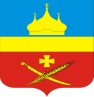 РоссияРостовская область Егорлыкский районАдминистрация Егорлыкского сельского поселенияРАСПОРЯЖЕНИЕ12 апреля 2019 года                             № 30                                   ст. ЕгорлыкскаяОб утверждении отчета по Плану мероприятий по оптимизации расходов бюджета Егорлыкского сельского поселения Егорлыкского района и сокращению муниципального долга Егорлыкского сельского поселения за  2018 годВ соответствии с распоряжением Правительства Ростовской области от 21.09.2018 года № 567 «Об утверждении Плана мероприятий по росту доходного потенциала Ростовской области, оптимизации расходов областного бюджета и сокращению государственного долга Ростовской области до 2020 года», распоряжением Администрации Егорлыкского сельского поселения от 11.10.2018 года № 6 «Об утверждении Плана мероприятий по оптимизации расходов бюджета Егорлыкского сельского поселения Егорлыкского района и сокращению муниципального долга Егорлыкского сельского поселения до 2020 года», руководствуясь пунктом 11 части 2 статьи 30 Устава муниципального образования «Егорлыкское сельское поселение»:1. Утвердить отчет по Плану мероприятий по оптимизации расходов бюджета Егорлыкского сельского поселения Егорлыкского района и сокращению муниципального долга Егорлыкского сельского поселения за  2018 год, согласно приложению 1 к настоящему распоряжению.2. Настоящее распоряжение вступает в силу со дня его официального опубликования.3. Контроль за исполнением настоящего распоряжения возложить на заведующего сектором экономики и финансов Администрации Егорлыкского сельского поселения. Глава Администрации Егорлыкского сельского поселения                                            И.И. Гулай		 Распоряжение вноситСектор экономики и финансовАдминистрации Егорлыкского сельского поселенияПриложение  1к распоряжениюАдминистрации Егорлыкскогосельского поселенияот 12.04.2019 № 30 ОТЧЕТпо Плану мероприятий по оптимизации расходов бюджетаЕгорлыкского сельского поселения Егорлыкского района до2020 года№п/п*Наименование мероприятия*Ответственный исполнитель*Срок исполненияСрок исполненияФинансовая оценка (бюджетный эффект),(тыс.рублей)*Полученный финансовый(бюджетный) эффект,(тыс.рублей)Полученный результат**Примечание***№п/п*Наименование мероприятия*Ответственный исполнитель*план*фактФинансовая оценка (бюджетный эффект),(тыс.рублей)*Полученный финансовый(бюджетный) эффект,(тыс.рублей)Полученный результат**Примечание***123456789I. Направления по оптимизации расходов бюджета поселенияI. Направления по оптимизации расходов бюджета поселенияI. Направления по оптимизации расходов бюджета поселенияI. Направления по оптимизации расходов бюджета поселенияI. Направления по оптимизации расходов бюджета поселенияI. Направления по оптимизации расходов бюджета поселенияI. Направления по оптимизации расходов бюджета поселенияI. Направления по оптимизации расходов бюджета поселенияI. Направления по оптимизации расходов бюджета поселенияРасходные обязательства, возникшие в результате принятия нормативных правовых актов Егорлыкского сельского поселения,Заключения договоров (соглашений) по предметам совместного ведения Егорлыкского сельского поселенияРасходные обязательства, возникшие в результате принятия нормативных правовых актов Егорлыкского сельского поселения,Заключения договоров (соглашений) по предметам совместного ведения Егорлыкского сельского поселенияРасходные обязательства, возникшие в результате принятия нормативных правовых актов Егорлыкского сельского поселения,Заключения договоров (соглашений) по предметам совместного ведения Егорлыкского сельского поселенияРасходные обязательства, возникшие в результате принятия нормативных правовых актов Егорлыкского сельского поселения,Заключения договоров (соглашений) по предметам совместного ведения Егорлыкского сельского поселенияРасходные обязательства, возникшие в результате принятия нормативных правовых актов Егорлыкского сельского поселения,Заключения договоров (соглашений) по предметам совместного ведения Егорлыкского сельского поселенияРасходные обязательства, возникшие в результате принятия нормативных правовых актов Егорлыкского сельского поселения,Заключения договоров (соглашений) по предметам совместного ведения Егорлыкского сельского поселенияРасходные обязательства, возникшие в результате принятия нормативных правовых актов Егорлыкского сельского поселения,Заключения договоров (соглашений) по предметам совместного ведения Егорлыкского сельского поселенияРасходные обязательства, возникшие в результате принятия нормативных правовых актов Егорлыкского сельского поселения,Заключения договоров (соглашений) по предметам совместного ведения Егорлыкского сельского поселенияРасходные обязательства, возникшие в результате принятия нормативных правовых актов Егорлыкского сельского поселения,Заключения договоров (соглашений) по предметам совместного ведения Егорлыкского сельского поселения1.1.Анализ штатных расписаний муниципальных учреждений Егорлыкского сельского поселения, в том числе принятие мер по сокращению штатной численностиСектор экономики и финансов Администрации Егорлыкского сельского поселенияежегодноежегодно0,00,0Проект решения Собрания депутатов Егорлыкского сельского поселения «О внесении изменений в решение о бюджете ежегодно сельского поселения Егорлыкского района на 2018 год и на плановый период 2019 и 2020 годов»--1.2.Анализ эффективности использования имущества, находящегося в собственности Егорлыкского сельского поселения, в рамках установленных полномочийСектор экономики и финансов Администрации Егорлыкского сельского поселения25.12.201825.12.201820,20,0РаспоряжениеАдминистрации Егорлыкского сельского поселения «О проведении инвентаризации имущества и финансовых обязательств Администрации Егорлыкского сельского поселения № 17 от 16.11.2018 г--II. Направления по сокращению муниципального долга Егорлыкского сельского поселенияII. Направления по сокращению муниципального долга Егорлыкского сельского поселенияII. Направления по сокращению муниципального долга Егорлыкского сельского поселенияII. Направления по сокращению муниципального долга Егорлыкского сельского поселенияII. Направления по сокращению муниципального долга Егорлыкского сельского поселенияII. Направления по сокращению муниципального долга Егорлыкского сельского поселенияII. Направления по сокращению муниципального долга Егорлыкского сельского поселенияII. Направления по сокращению муниципального долга Егорлыкского сельского поселенияII. Направления по сокращению муниципального долга Егорлыкского сельского поселенияМеры по сокращению расходов на обслуживание муниципального долга Егорлыкского сельского поселенияМеры по сокращению расходов на обслуживание муниципального долга Егорлыкского сельского поселенияМеры по сокращению расходов на обслуживание муниципального долга Егорлыкского сельского поселенияМеры по сокращению расходов на обслуживание муниципального долга Егорлыкского сельского поселенияМеры по сокращению расходов на обслуживание муниципального долга Егорлыкского сельского поселенияМеры по сокращению расходов на обслуживание муниципального долга Егорлыкского сельского поселенияМеры по сокращению расходов на обслуживание муниципального долга Егорлыкского сельского поселенияМеры по сокращению расходов на обслуживание муниципального долга Егорлыкского сельского поселенияМеры по сокращению расходов на обслуживание муниципального долга Егорлыкского сельского поселения1.1.Мониторинг муниципального долгаСектор экономики и финансов Администрации Егорлыкского сельского поселенияежегодноежегодно00--